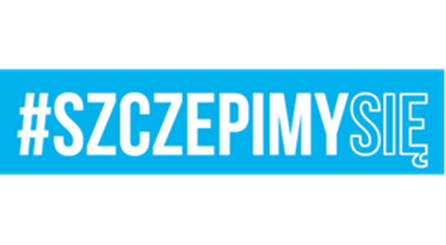 Giżycko, 8 grudnia 2021 r.DO WSZYSTKICH WYKONAWCÓWNR POSTĘPOWANIA: 62/2021Dotyczy: postępowania o udzielenie zamówienia na dostawę części i filtrów do pojazdów, maszyn inżynieryjnych i sprzętu służby uzbrojenia/pojazdów specjalistycznych, a także akumulatorów na rzecz 24 Wojskowego Oddziału Gospodarczego na 2022 r.WYJAŚNIENIE  TREŚCI SWZ(dotyczy zadania nr 1 – DOSTAWA FILTRÓW)                 24 Wojskowy Oddział Gospodarczy w Giżycku działając zgodnie z art. 135 ust. 2, 6 ustawy z dnia 11 września 2019 roku Prawo zamówień publicznych 
(t.j. Dz. U. z 2019 r. poz. 2019 z późn.zm.) odpowiada na pytania Wykonawcy złożone w przedmiotowym postępowaniu.
Pytanie Wykonawcy: poz.4 - podany numer katalogowy określa filtr hydrauliczny proszę o informację jaki wycenić?Odpowiedź:Zamawiający wskazuje dodatkowy numer katalogowy filtr nr OEM 42555073 IVECO.Pytanie Wykonawcy: poz.6 - podany numer katalogowy określa filtr odmy proszę o informację jaki filtr wycenić?Odpowiedź:Zamawiający wskazuje dodatkowy numer katalogowy filtr odmy 500311355 IVECO.Pytanie Wykonawcy: poz.27 - wkład filtra oleju - podany numer określa uszczelkę obudowy co wycenić?Odpowiedź:Zamawiający wskazuje dodatkowy numer katalogowy filtr nr OEM 2996416 IVECO.Pytanie Wykonawcy: poz.105 - filtr wstępny podgrzewany - podany numer katalogowy określa obudowę filtra co wycenić?Odpowiedź:Zamawiający wskazuje dodatkowy numer katalogowy filtr wstępny podgrzewacza 1021029990046 JELCZ.Pytanie Wykonawcy: poz.205 - filtr oleju proszę podać prawidłowy numer katalogowy.Odpowiedź:Zamawiający wskazuje dodatkowy numer katalogowy 2992242.Pytanie Wykonawcy: pozycja 221 - filtr hydrauliczny T-150 1012040E do równiarki samojezdnej - proszę podać inny numer katalogowy/producenta/ ponieważ podane numery nie krosują się na żaden numer.Odpowiedź:Zamawiający wskazuje dodatkowy numer katalogowy 761 000 000 0.Pytanie Wykonawcy: pozycja 224 - wkład filtra oleju 101036-12010 do agregatu MSZE D2,5 - proszę podać inny numer katalogowy /producenta/ ponieważ podane numery nie krosują się na żaden numer.Odpowiedź:Zamawiający wskazuje dodatkowy numer katalogowy SO64305.Pytanie Wykonawcy: pozycja 240 - filtr paliwa EFT-75E do równiarki samojezdnej D-557 - proszę podać inny numer katalogowy/producenta/ ponieważ podane numery nie krosują się na żaden numerOdpowiedź:Zamawiający wskazuje dodatkowy numer katalogowy ETF-3 równiarka D557.W związku z udzielonymi wyjaśnieniami Zamawiający nie przedłuża terminu składania ofert. Termin składania ofert pozostaje bez zmian, tj.: do 20.12.2021 r. godz. 9:00. Otwarcie ofert odbędzie się 20.12.2021 r. o godz. 9:30.                                                                 KOMENDANT/-/ płk  Wojciech GRZYBOWSKI